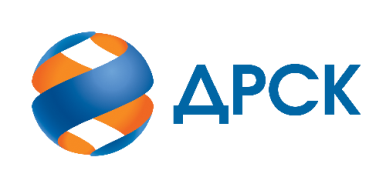 Акционерное Общество«Дальневосточная распределительная сетевая компания»ПРОТОКОЛ № 429/УР-Рзаседания Закупочной комиссии по запросу предложений в электронной форме на право заключения договора на выполнение работ «Капитальный ремонт КЛ 0,4-6 кВ СП ЦЭС, филиал ХЭС» (Лот № 86001-РЕМ-РЕМ ПРОД-2020-ДРСК)СПОСОБ И ПРЕДМЕТ ЗАКУПКИ: запрос предложений в электронной форме на право заключения договора на выполнение работ «Капитальный ремонт КЛ 0,4-6 кВ СП ЦЭС, филиал ХЭС» (Лот № 86001-РЕМ-РЕМ ПРОД-2020-ДРСК)КОЛИЧЕСТВО ПОДАННЫХ ЗАЯВОК НА ЭТАП В ЗАКУПКЕ: 5 (пять) заявок.КОЛИЧЕСТВО ОТКЛОНЕННЫХ ЗАЯВОК: 0 (ноль) заявок.ВОПРОСЫ, ВЫНОСИМЫЕ НА РАССМОТРЕНИЕ ЗАКУПОЧНОЙ КОМИССИИ: О рассмотрении результатов оценки заявок.О признании заявок соответствующими условиям Документации о закупкеО предварительной ранжировке заявок О проведении переторжкиРЕШИЛИ:По вопросу № 1Признать объем полученной информации достаточным для принятия решения.Принять к рассмотрению заявки следующих участников:По вопросу № 2Признать заявки ООО "ЭНЕРГО-СЕТЬ" ИНН/КПП 2724160355/272401001 АО "ВОСТОКСЕЛЬЭЛЕКТРОСЕТЬСТРОЙ" ИНН/КПП 2702011141/272501001 ООО "АМУР - ЭП" ИНН/КПП 2724046821/272401001 ООО "ДАЛЬЭНЕРГОТЕХСТРОЙ" ИНН/КПП 2723147224/272301001 ООО "ДТЭН" ИНН/КПП 2721214965/272101001 соответствующими условиям Документации о закупке и принять их к дальнейшему рассмотрению.По вопросу № 3Утвердить предварительный расчет баллов по результатам оценки заявок, признанных соответствующими условиям Документации о закупке:Утвердить предварительную ранжировку заявок:По вопросу № 4Провести переторжку;Предметом переторжки является: цена.Допустить к участию в переторжке заявки следующих Участников: Определить форму переторжки: очная.Шаг переторжки: 0,1 – 100% от НМЦ лота без учета НДС.Назначить переторжку на 10 ч. 00 мин. 27.04.2020 г. Место проведения переторжки: Единая электронная торговая площадка (АО «ЕЭТП»), по адресу в сети «Интернет»: https://rushydro.roseltorg.ruФайлы с новой ценой, подлежащие корректировке в соответствии с окончательными предложениями Участника, заявленными в ходе проведения переторжки, должны быть предоставлены посредством функционала ЭТП в течение 1 (одного) рабочего дня с момента завершения процедуры переторжки на ЭТП путем изменения (дополнения) состава заявки Участника.Секретарь Закупочной комиссии 1 уровня  		                                        О.В.Коваленког.  Благовещенск«23» апреля 2020№п/пДата и время регистрации заявкиНаименование Участника, его адрес, ИНН и/или идентификационный номерЦена заявки, руб. без НДС 02.04.2020 09:16ООО "ЭНЕРГО-СЕТЬ" 
ИНН/КПП 2724160355/272401001 4 117 305,0004.04.2020 14:57ООО "АМУР - ЭП" 
ИНН/КПП 2724046821/272401001 4 117 305,0006.04.2020 03:38ООО "ДАЛЬЭНЕРГОТЕХСТРОЙ" 
ИНН/КПП 2723147224/272301001 4 117 305,0006.04.2020 03:48ООО "ДТЭН" 
ИНН/КПП 2721214965/272101001 4 096 718,4806.04.2020 04:16АО "ВОСТОКСЕЛЬЭЛЕКТРОСЕТЬСТРОЙ" 
ИНН/КПП 2702011141/272501001 4 117 305,00№п/пДата и время регистрации заявкиНаименование Участника, его адрес, ИНН и/или идентификационный номерЦена заявки, руб. без НДС 02.04.2020 09:16ООО "ЭНЕРГО-СЕТЬ" 
ИНН/КПП 2724160355/272401001 4 117 305,0004.04.2020 14:57ООО "АМУР - ЭП" 
ИНН/КПП 2724046821/272401001 4 117 305,0006.04.2020 03:38ООО "ДАЛЬЭНЕРГОТЕХСТРОЙ" 
ИНН/КПП 2723147224/272301001 4 117 305,0006.04.2020 03:48ООО "ДТЭН" 
ИНН/КПП 2721214965/272101001 4 096 718,4806.04.2020 04:16АО "ВОСТОКСЕЛЬЭЛЕКТРОСЕТЬСТРОЙ" 
ИНН/КПП 2702011141/272501001 4 117 305,00Критерий оценки (подкритерий)Весовой коэффициент значимостиВесовой коэффициент значимостиКоличество баллов, присужденных заявке по каждому критерию / подкритерию
(с учетом весового коэффициента значимости) Количество баллов, присужденных заявке по каждому критерию / подкритерию
(с учетом весового коэффициента значимости) Количество баллов, присужденных заявке по каждому критерию / подкритерию
(с учетом весового коэффициента значимости) Количество баллов, присужденных заявке по каждому критерию / подкритерию
(с учетом весового коэффициента значимости) Количество баллов, присужденных заявке по каждому критерию / подкритерию
(с учетом весового коэффициента значимости) Количество баллов, присужденных заявке по каждому критерию / подкритерию
(с учетом весового коэффициента значимости) Количество баллов, присужденных заявке по каждому критерию / подкритерию
(с учетом весового коэффициента значимости) Критерий оценки (подкритерий)критерия подкритерияООО "ЭНЕРГО-СЕТЬ"ООО "ЭНЕРГО-СЕТЬ"ООО "АМУР - ЭП" 
ООО "ДАЛЬЭНЕРГОТЕХСТРОЙ"ООО "ДТЭН"АО "ВСЭСС"Критерий оценки 1:Цена договора90%-//-0,000,000,000,000,020,00Критерий оценки 2: Квалификация (предпочтительность) участника10%-//-0,500,500,5000,500,50Подкритерий 2.1: Квалификация кадровых ресурсов-//-60%3,003,003,0003,003,00Подкритерий 2.3: Опыт выполнения аналогичных договоров-//-40%2,002,002,0002,002,00Итоговый балл заявки 
(с учетом весовых коэффициентов значимости)Итоговый балл заявки 
(с учетом весовых коэффициентов значимости)Итоговый балл заявки 
(с учетом весовых коэффициентов значимости)Итоговый балл заявки 
(с учетом весовых коэффициентов значимости)0,500,5000,520,50Место в ранжировке (порядковый № заявки)Дата и время внесения изменений в заявкуНаименование Участника и/или идентификационный номерИтоговая цена заявки, 
руб. без НДС Возможность применения приоритета в соответствии с 925-ПП1 место (заявка № 4)06.04.2020 03:48ООО "ДТЭН" 
ИНН/КПП 2721214965/272101001 4 096 718,48нет2 место (заявка № 1)02.04.2020 09:16ООО "ЭНЕРГО-СЕТЬ" 
ИНН/КПП 2724160355/272401001 4 117 305,00нет3 место (заявка № 2)04.04.2020 14:57ООО "АМУР - ЭП" 
ИНН/КПП 2724046821/272401001 4 117 305,00нет4 место (заявка № 5)06.04.2020 04:16АО "ВОСТОКСЕЛЬЭЛЕКТРОСЕТЬСТРОЙ" 
ИНН/КПП 2702011141/272501001 4 117 305,00нет5 место (заявка № 3)06.04.2020 03:38ООО "ДАЛЬЭНЕРГОТЕХСТРОЙ" 
ИНН/КПП 2723147224/272301001 4 117 305,00нет№п/пНаименование Участника и/или его идентификационный номерЦена заявки, руб. без НДСВозможность применения приоритета в соответствии с 925-ПП ООО "ДТЭН" 
ИНН/КПП 2721214965/272101001 4 096 718,48нетООО "ЭНЕРГО-СЕТЬ" 
ИНН/КПП 2724160355/272401001 4 117 305,00нетООО "АМУР - ЭП" 
ИНН/КПП 2724046821/272401001 4 117 305,00нетАО "ВОСТОКСЕЛЬЭЛЕКТРОСЕТЬСТРОЙ" 
ИНН/КПП 2702011141/272501001 4 117 305,00нетООО "ДАЛЬЭНЕРГОТЕХСТРОЙ" 
ИНН/КПП 2723147224/272301001 4 117 305,00нет